08Filosofía EscolásticaSiglos XII y XIII, tiempos de escuelas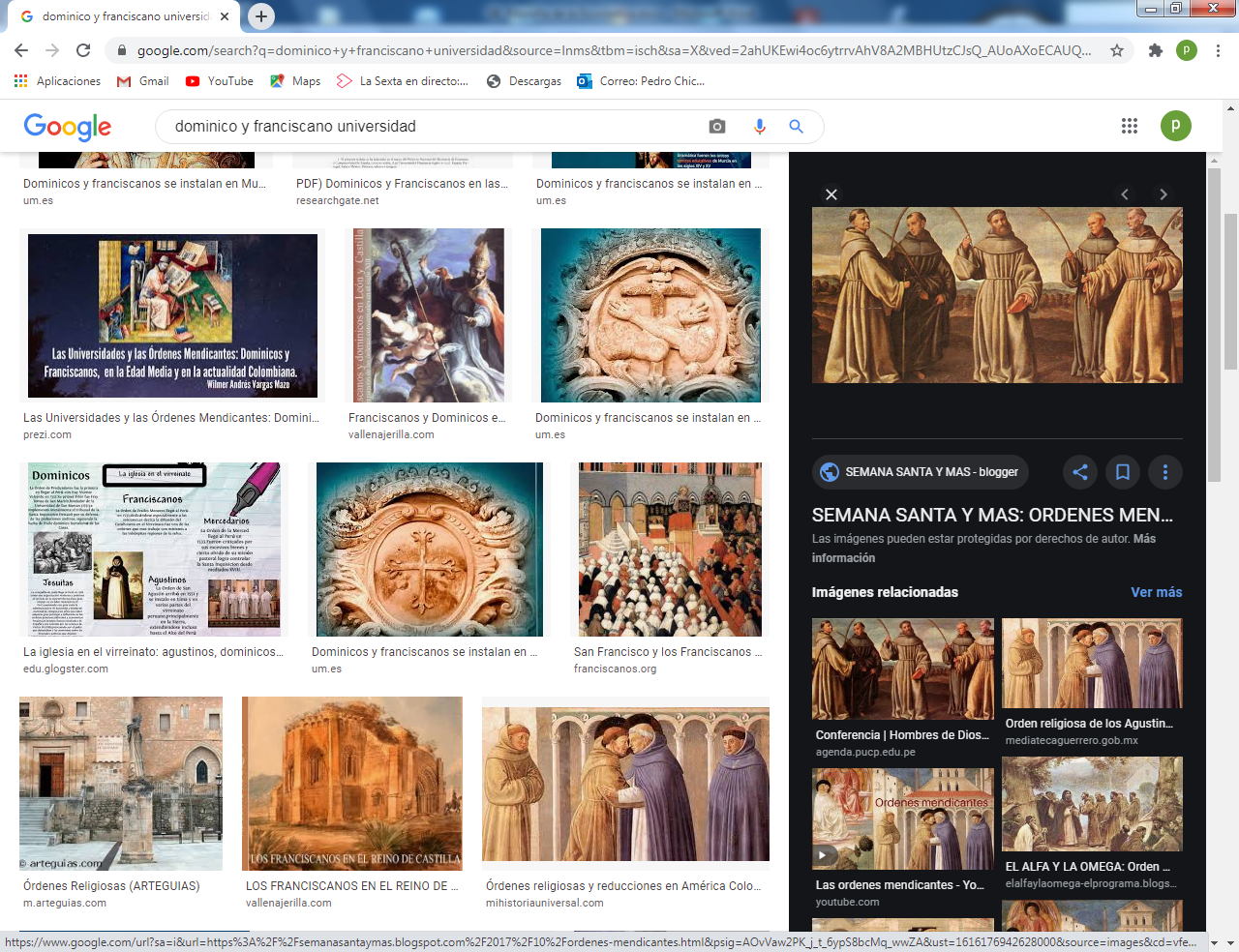     Mientras los reinos y los imperios (bizantino, germáníco e islámico) seguían con sus tensiones políticas y a veces también religiosas, el pensamiento filosófico en Occidente tomaba otros caminos originales. Era el camino de la escuelas, más que el de los grandes  pensadores.    Con el creciente desarrollo de las ciudades, de las villas y de los burgos, y con el aumento de la movilidad social de sus habitantes, ya como villanos y burgueses, se produce desde el siglo XI y XII un fuerte incremento de la población urbana. Aumenta la  inquietud cultural y se renuevan las actitudes filosóficas. Los monasterios no caben en la ciudades  y hay que tener la posibilidad de otras realidades culturales y religiosas.   Surgen los conventos, que son casas donde viven hermanos  (frailes) con sencillez, unas veces pidiendo limosna para sus obras y su subsistencia (mendicantes) y otras veces haciendo trabajos compatibles con sus plegarias y labores, como son los escritores de libros si están bien formados y ejerciendo la enseñanza en las cátedras (sillas) de las universidades.La Alta Edad Media había estado matizadapor los temas religiosos más que por los humanos y científicos. La Filosofía y hasta la ciencia sehabían vinculado a los monasterios y a los hombres de Iglesia. Hasta se había centrado el saber en una cierta regularidad de las llamadas siete artes liberales; las del trivium (gramática, dialéctica y retórica) y el cuadrivium (aritmética, geometría, música, astronomía) que los hombres cultosdebían dominar En la Edad Media tardía se descubre, sobre todo por influencia de la cultura árabe, otro conjunto desaberes que llaman la atención de los estudiosos. Y son muchos los que, sin pertenecer a lasestructuras clericales (monjes y clérigos) las debían cultivar. Los Estudios Generales, que se habían vinculado a las catedrales en los siglos IX, X y XI, a imitación de lo que hacían los árabes en sus mezquitas con sus madrazas (centro de estudio), en los países cristianos surgen los Estudios Generales aprovechando los claustros catedralicios.    Y sobre todo en el siglo doce se transforman en Estudios Universales (Universidades) con sus edificios propios y Colegios, que añaden la residencia para estudiantes de otros lugares lejanos, siendo ya una práctica extendida en toda Europa, en la cual universidades, como las de Paris, Oxford, Salamanca, Bolonia y otras muchas se vuelve ideales para una buena educación.. Pronto los catedráticos, Bachilleres, Licenciados o Doctores, se juntan con criterios filosóficos similares, decididos por la autoridad interior de las Ordenes religiosas: los dominicos simpatizan con Aristóteles, los franciscanos con Platón, los agustinos con San. Agustín, los carmelitas, mercedarios, premostratenses y otros se mueven con más libertad.  El contacto casi personal y autoritario con el Maestro, se convierte en una práctica admirable de formación de los que van a ocupar lugares administrativos en lugares de gobierno, en tribunales y en actividades de servicio social, como son los médicos, los jueces, los secretarios, los docentes, cuando se van superando los usos de familias desahogadas que mantienen a los preceptores de sus hijos o cuando en parroquias se enseña a escribir y leerpues se comienza a crear escuelas de caridad.Esos uso se vinculan al espíritu que los fundadores de Ordenes conventuales, las cuales promueven la cultura como elementos importantes para sus seguidores. Dos fundadores llenarán Europa de "frailes" docentes: el humildepobrecillo de Asís, Francisco (el francesito) y el luchador contra los herejes valdenses Domingo de Guzmán. • S. Francisco. de Asís (1181-1226) Organiza en Italia a los Hermanos menores franciscanos, a los que imprime su sello con encendidos y breves escritos, como la 'Regla mayor o lamenor", "EI cántico de las criaturas" o sus "Oraciones". S. Francisco siembra un espíritu de sencillez, de pobreza y de contemplación, verdadera Filosofía del alma, que caracterizará su movimiento y su enseñanza, cuando más tarde accedan a la docencia en las Universidades.• Sto. Domingo de Guzmán (1170-1221). Por esos años se extiende por el Sur de Francia y por España la Orden de los Hermanos Predicadores o Dominicos, para luchar con la palabra contra los herejes albigenses y los cátaros del sur de Francia. En algunos de sus "Sermones" se conserva su espíritu reflexivo y su ardor apologético, teñido de amor a Cristo y a la verdad. Su estilo se imprimirá en sus seguidores y ellos lo entenderán cuando pronto se dediquen también a la docencia universitaria y a la predicación urbana.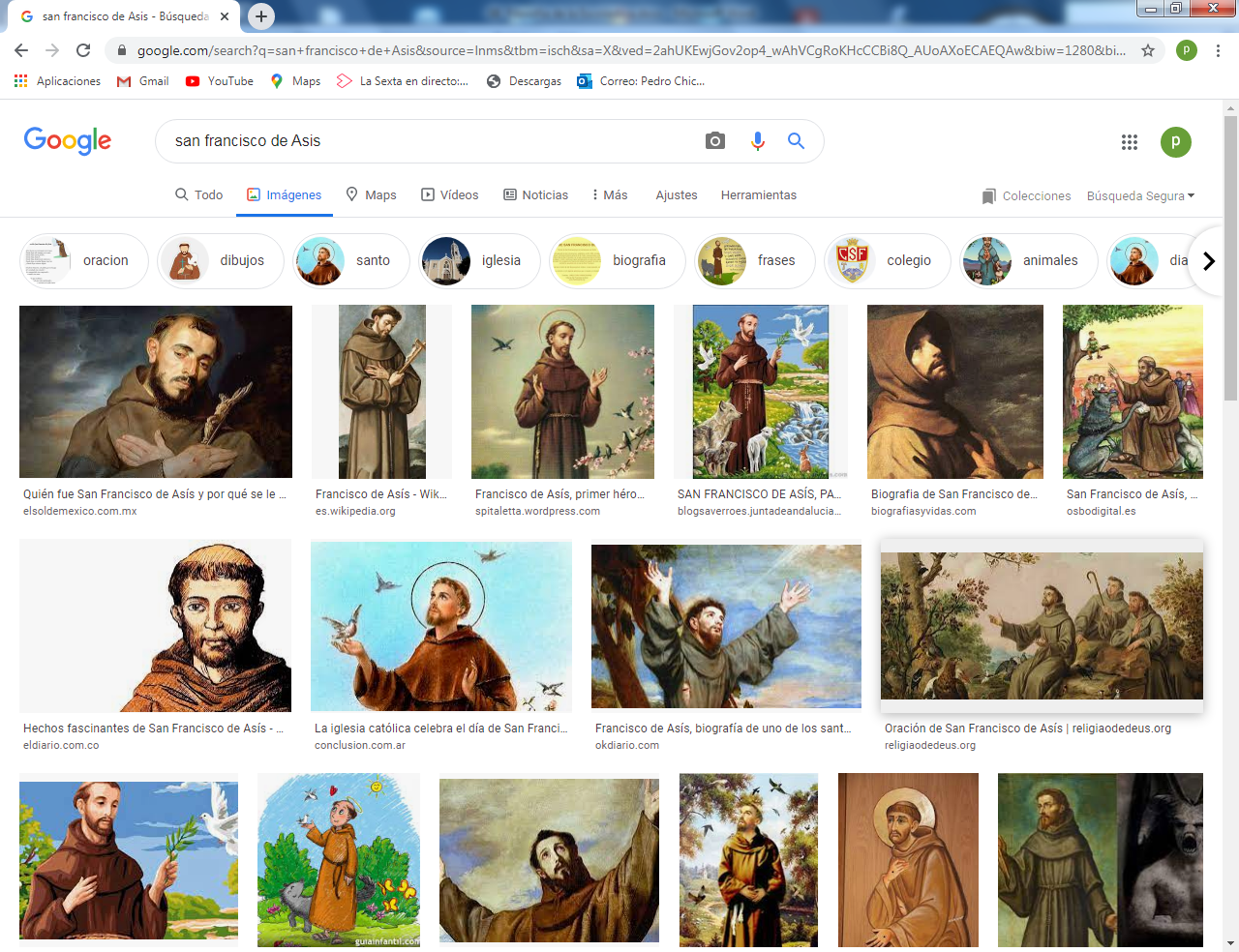 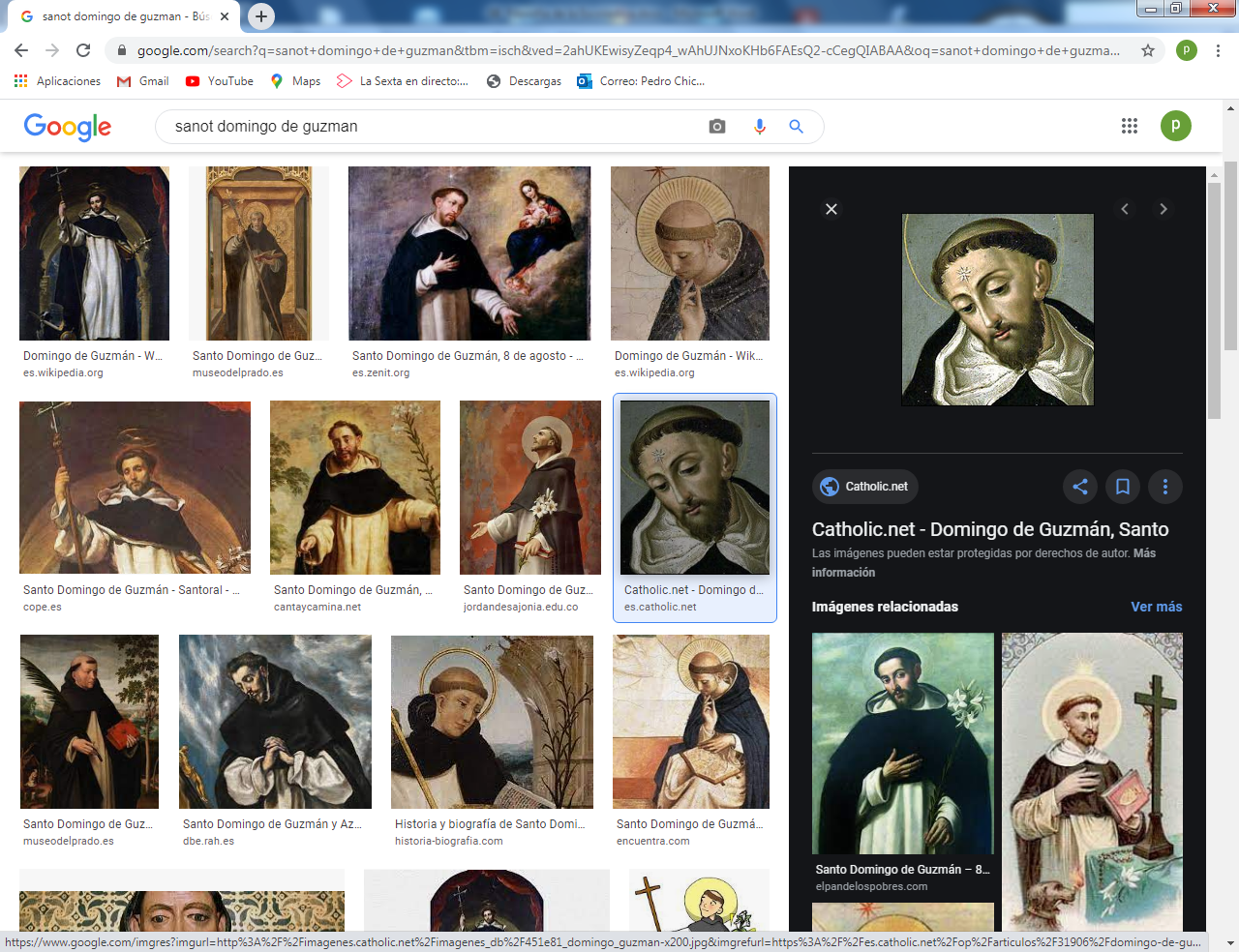 San Francisco de Asís    y    Sto. Domingo de Guzmán1  El comienzo de las Escuelas y los frailes  Antes de que llegue el siglo XIII lo universitario absorbe ya muchas formas de cultivo intelectual asociado a la Iglesia. Muchos monasterios se han convertido en centros de formación filosófica, de modo que toda Europa se llena en el siglo XII de pensadores que vuelven los ojos al pasado. Encuentran muchos documentos traducidos del árabe y se llega a conocer a los grandes maestros gracias a las bibliotecas que los monasterios  Desde el siglo XI Toledo, que había sido conquistada un poco ante (1085), se convirtió en centro de gente culta que deseaba conocer los textos antiguos.En poco tiempos se hizo famosa por las traducciones del griego, del latín y del árabe al ya crecido idioma castellano.  En 1237, bajo el rey de Castilla Fernando III, se compuso el Libro de los Doce Sabios (1237), resumen de sabiduría política y moral clásica pasada por manos «orientales». En la segunda mitad del siglo XIII el Sabio rey Alfonso X (rey de Castilla y de León, en cuya corte se compuso la primera Crónica General de España)  Se institucionalizó en cierta manera en Toledo esta «Escuela de traductores», centrada sobre todo en verter textos astronómicos, médicos y científicos, pero también filosóficos y literarios. Grandes figuras como Domingo Gundisalvo (1115-1190) o  Petrus Hispanus 1215-1277)  hicieron circular por todo Occidente las obras árabes, griegas y latinas de los siglos anterioresTambién en otros lugares de Europa se hacía algo semejante y los que en los monasterios trabajaban en copiar y traducir los libros latinos y árabes se convirtieron en promotores de una cultura estimulante. Y primero en el Estudios generales de las catedrales y luego en los edificios de las universidades donde había lecciones de cátedra en las que se sistematizaba filosóficamente las diversas posturas ante diversos interrogantes y problemas. Entra las lecciones (lectio, lectura) y las quaestiones disputatas (Disputas) la cultura en temas filosóficos y teológicos se van divulgando, incluso entre los laicos, resignados a escuchar solo los sermones dominicales y festivos. Interesa recordar algunos de los más significativos autores de las diversas escuelas o movimientos que bien podemos llamar filosóficos. Entre las escuelas catedralicias podemos resaltar la de Chartres, fundada a finales del siglo X por el Obispo Fulberto, modelo de racionalismo y de confianza firme en los argumentos estructurados con la fuerza indiscutible de la Iógica.• Juan de Salisbury (1110-1180). Es uno de sus mejores representantes con estudios sobre Filosofía social, con su obra ”PoIicrático" o con su defensa de la lógica como camino primordial hacia la verdad, como hace en el "Metalógico". Conoció a Pedro Abelardo y a  Bernardo de Chartres en sus años de estudiante. Pedro Abelardo le enseño Dialéctica. La enseñanza de Bernardo era más distinguida en parte por su pronunciada tendencia platónica, y también por su énfasis en el estudio de los grandes escritores latinos. La influencia de este último punto se puede notar en toda la obra de Juan de Salisbury.     En 1148, residió en la Abadía de Moutiers-la-Celle, en la diócesis de Troyes, con su amigo Pierre de Celle. En el mismo año, estuvo presente en el Concilio de Reims, presidido por el papa Eugenio III, y fue presentado  por Bernardo de Claraval a Teobaldo de Bec, arzobispo de Canterbury, bajo cuyo apadrinamiento regresó Juan a Inglaterra cerca del 1153, habiendo estado un tiempo en Roma como secretario del papa Adriano IV. También tuvo especial resonancia social la célebre abadía de S. Víctor, en París, con una doctrina espiritual, mística y también intuitiva, y menos propensa al racionalismo que la de Chartres.Su mejor representante es Hugo de S. Víctor (1096-1141), eminente teólogo y modelo de unión entre la mística y la teología. En obras suyas como en el "Didascalion",  en "Unión del cuerpo y del alma" y en "Sobre la contemplación”, marca un hito en la interpretación de la vida espiritual iluminada por Dios.• San Anselmo de Canterbury (1033-1109). Es la principal figura de este siglo XI. Fue admirable con una doctrina cautivadora y racional. Monje benedictino, conocido también como Anselmo de Aosta, por el lugar donde nació, o Anselmo de Bec si se atiende a la población donde estaba enclavado el monasterio del cual llegó a ser prior y desde el que terminó siendo arzobispo de Canterbury durante el periodo 1093-1109   Sus escritos, como el "Monologium" y el "Proslogium", 'Sobre la verdadera religión” o el "Porqué Dios se hizo hombre", unificaron la Teología con la Filosofía, siguiendo el lema que se había propuesto de "fe que busca la inteligencia" y en su seguridad de que, sin expresión racional, no hay claridad religiosa y por lo tanto no existe fe firme.     San Anselmo hace Filosofía de la Teología y pone a Dios como centro de toda sabiduría, iniciado su razonamiento con lo que desde su tiempo se llamó “argumento ontológico” de la existencia de Dios. Trata, en su "argumento ontológico" sobre la existencia de Dios, de ofrecer unaprueba contundente y evidente del hecho divino.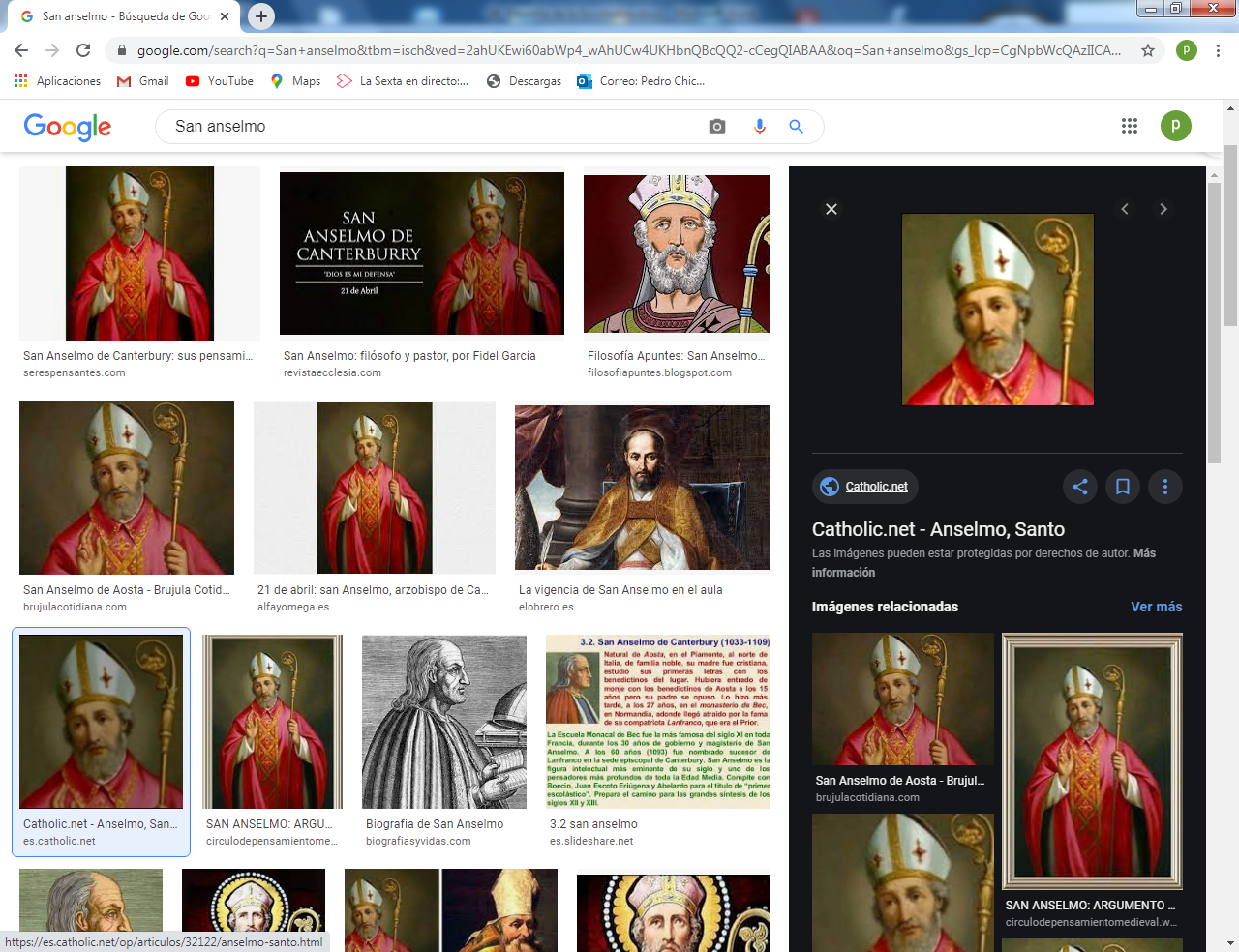 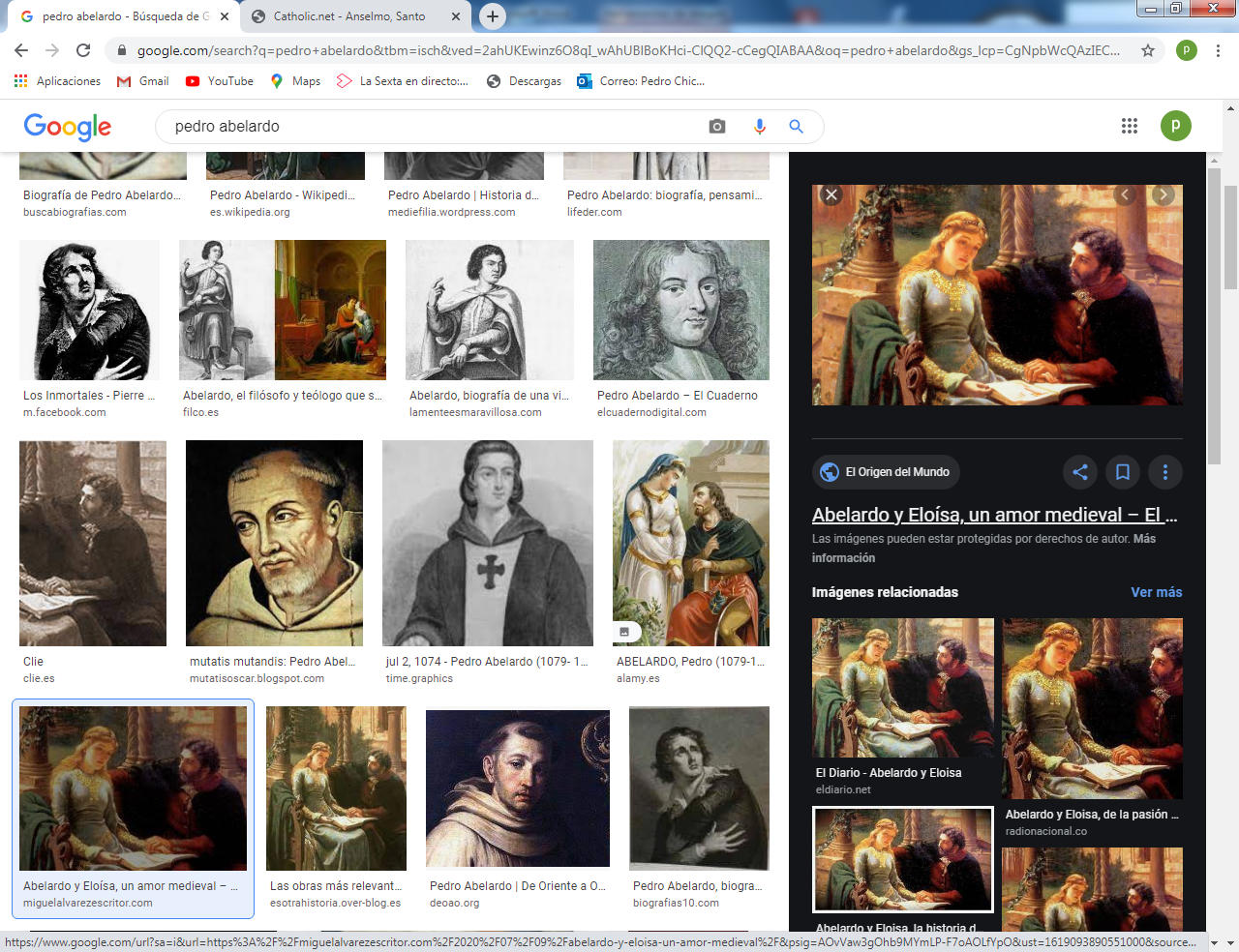                                        San Anselmo        y                            Pedro Abelardo• Pedro Abelardo (1079-1142). Se hizo famoso por su vida novelesca, de espíritu dialéctico que le lleva a estar presente en cualquier polémica, y de prestigio a prueba de debilidades morales, como fueron sus amoríos con Eloisa, discípula suya. Representa la fuerza de la razón puesta al servicio de los ideales religiosos. Fue la figura más brillante de la incipiente universidad de París y el fue famoso por el castigo de venganza que recibió del protector de Eloisa.Sus escritos recorrieron todos los centros del saber. Entre ellos hay que citar "Del sí y del no", "lntroducción a la Teología", "Sobre la Etica", "La Dialéctica". Claros, concisos, dinámicos  y expresivos, le dieron al autor admiradores y detractores sin límite, entre ellos lo fue Bernardo de Claraval.    En la controversia filosófica, característica de la Edad Media, acerca de la naturaleza de los universales, Abelardo sostenía las ideas del conceptualismo. Al mismo tiempo, polemizaba contra el realismo natural escolástico. En su libro "Sic et non" sostenía que la fe religiosa debía ser apoyada en "principios racionales". Algunas de sus afirmaciones en materia teológica fueron condenadas como heréticas por la autoridad  episcopal. Pero no eclipsó el prestigio social elevado al que llegó.     Es reconocido por la crítica moderna como uno de los grandes genios de la historia de la lógica, de la que hacía uso a través de los géneros y técnicas de la diatriba dialéctica y un dominio silogístico profundo. Abelardo es también recordado, siglos después, en pleno Romanticismo, por la relación amorosa mantenida con Eloísa. A la vez autor de numerosos poemas, dedicó gran parte de su vida a la enseñanza y al debate. • S. Bernardo de Claraval (1096-1153)  Fue adversario declarado de Abelardo y brilló desde su monasterio del Cister, no menos famoso que él. Este centro de piedad y vida religiosa austera resaltó su labor de Abad en el renovado movimiento monacal benedictino y llamado del Cister por el impulso que él lo dio con su prestigio y actividad intensa. Esconde en sus obras, tales como "Sobre la consideración”, la superación que pretendió del racionalismo con un adecuado espiritualismo o misticismo. Con él, la Orden del Císter se expandió por toda Europa con los 70 monasterios que llegó a abrir. Ocupó el primer plano de la influencia religiosa a través de sus religiosos. Participó en los principales conflictos doctrinales de su época y se implicó en los asuntos importantes de la Iglesia. En el cisma de Anacleto II se movilizó para defender al que fue declarado verdadero papa. Se opuso al racionalista Abelardo y fue el apasionado predicador de la segunda Cruzada contra los mahometanos.  Es una personalidad esencial en la historia de la Iglesia católica y la más notable de su siglo. Ejerció una gran influencia en la vida política y religiosa de Europa. Sus contribuciones han perfilado la religiosidad cristiana, en el canto gregoriano, en la vida monástica y la expansión de la arquitectura gótica, promotora de la luminosidad de las ventanas de los templos.Este monje del Cister, una vez que estuvo reformado el estilo benedictino en Cluni, casi un siglo antes (siglo XI) con sus abades de hábito negro: Bernón, Odón, Odilón, Hugo, Mayolo y Pedro el Venerable, S. Bernardo (s.XII) , dio el último cambio simbolizado el Císter en su hábito blanco. Su ingreso en ese monasterio y asumido su cargo de Abad en la Abadía de Claraval, supuso una superación del racionalismo puro y simple, sobre todo de Abelardo e incluso de S. Anselmo. En sus"Sermones y Cartas", reflejó el vigor de un espíritu guerrero compatible con un alma contemplativa.  Su “Carta sobre la obediencia” fue el complemento a la Regla de s. Benito.En ellos sus homilías y sermones hablaba del ideal: contemplación de Dios, compasión con los otros hombres, humildad consigo mismo. Loscauces de la verdad se abren así ante este espíritu, que sigue tan influyente y riguroso hoycomo lo fue en su tiempo.* * * * * Después de un siglo XII muy movido en lo intelectual, llegó el Xlll que representó la cumbre de la Escolástica y de las Universidades, tanto por la magnífica organización de las autoridades que impulsaban estos centros como a su eficacia como plataforma de mejora y de renovación eclesial. Llegaron las Universidades a ser la fuerza natural del progreso. En ellas actuaron masivamente miembros eminentes del Clero y de las Ordenes mendicantes de Dominicos y Franciscanos.  Y con ellos brillóla elevación de los grandes maestros, cuyo peso filosófico y espiritual resulta maravilloso todavía en los tiempos actuales.Se rompe en este siglo la preferencia localista de las Escuelas y se abren las universidades al mundo social, no solo local, sino nacional y algunas de ellas europeas. Un filósofo de Paris, un teólogo de Salamanca, un médico de Salerno o un político de Bolonia se presentaban  en sociedad con los títulos de sus estudios, pero sobre todo con el prestigio del centro donde se habían formado. 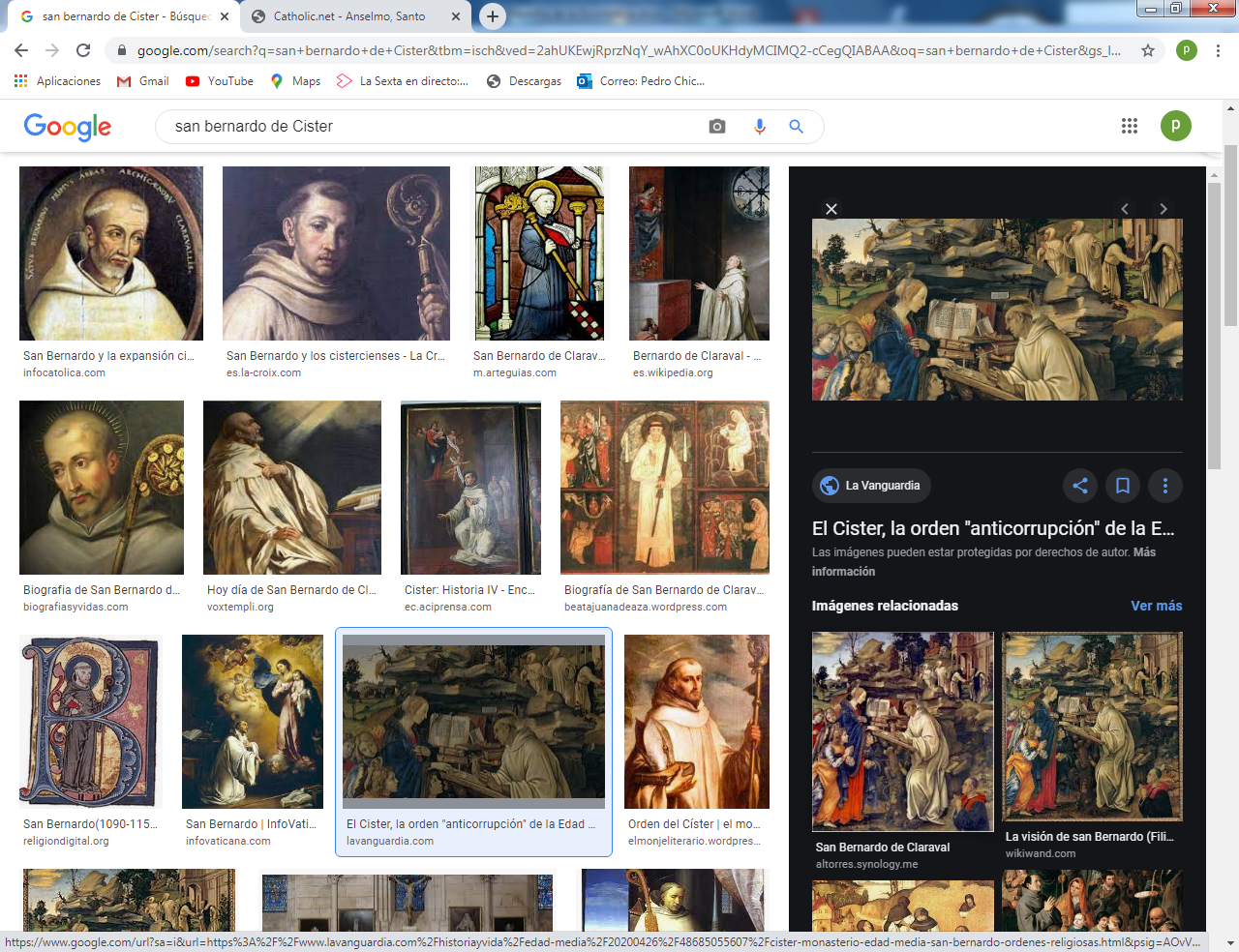 2.   Tres líneas escolásticas podemos recordar en este tiempo.   La doble línea de pensamiento entre S. Anselmo,  Pedro Lombardo y  S. Bernardo, abrieron una intensa diferenciación que se hizo fecunda y luminosa en el siglo XIII, siglo en que culmina la idea escolástica,  en la que cada miembro de una familia religiosa se siente impulsado a defender su estilo filosófico propio, unos defendiendo a Aristóteles, otros prefiriendo a Platón, y bastantes de ellos buscando la armonía entre esos dos ejes y otros complementos o actitudes dignas de una serena  reflexión. La  más filosófica. La línea tomista aristotélica. La línea más extendida es la racionalista de los teólogos de estilo filosófico, entusiasmados con el sensorialismo aristotélico, recién desenterrado de los tiempos antiguos y por lo tanto más pujante,discutido e influyente. Está representada sobre todo por pensadores dominicos. Ellos resaltaron el valor de la inteligencia y por lo tanto valoraron el razonamiento y el cauce lógico primordial de la verdad religiosa.• S. Alberto Magno (1206-1280). Fue dominico y sacerdote de Baviera, llamado el "Doctor Universal" por su inmensa erudición y sus impresionantes conocimientos naturales y científicos. Fue destacado teólogo, geógrafo, filósofo y figura representativa de la química y en general, de la naturaleza. Polímata y polígrafo de la ciencia medieval, se caracterizaba por su nobleza y liderazgo. Es la primera delas grandes figuras racionalistas y naturalistas. Ejerció la catedra de Filosofía y Lógica en la Universidad de París. Nombrado Obispo de Colonia, no abandonó su entrega a la docencia que había ejercido en Colonia, Friburgo, Ratisbona y Estrasburgo.    En su estancia en Paris tuvo como alumno a Sto. Tomas de Aquino. Y escribió sus diversas obras llenas de erudición y sabiduría. Su espíritu de Maestro y estilo docente se advierte en sus eruditas, amplias y a veces audaces disertaciones.     Las obras de Alberto fueron recopiladas en 1899 en treinta y ocho volúmenes. Estos textos mostraron sus hábitos prolíficos y su conocimiento enciclopédico de temas como lógica, teología, botánica, geografía, astronomía, astrología, mineralogía, alquimia, zoología, fisiología, frenología, justicia, derecho y sobre todo filosofía y teología. Interpretó y sistematizó la totalidad de las obras de Aristóteles, extraídas de las traducciones y notas latinas de los comentaristas árabes, de acuerdo con la doctrina de la Iglesia. La mayoría del conocimiento moderno de Aristóteles fue preservado y presentado por Alberto. ​ Sus principales trabajos teológicos son un comentario en tres volúmenes sobre la obra “Las Sentencias” de Pedro Lombardo (Magister Sententiarum ) y una “Summa Theologiae” en dos volúmenes. El último es en esencia una repetición más didáctica del primero. Merecen especial recuerdo títulos como “De la unidad de la ínteIigencia", "La Suma Teológíca", “Sobre los animales", ”Sobre los vegetales". “Sobre los minerales”.También trabajó en botánica y en alquimia, destacando por el descubrimiento del arsénico en 1250. En geografía y astronomía explicó, con argumentos sólidos, que la tierra es esférica terrestre.Su pensamiento realista, naturalista y racionalistainfluyó en sus numerosos discípulos, que todavía le admiran cuando estudian ciencias naturales.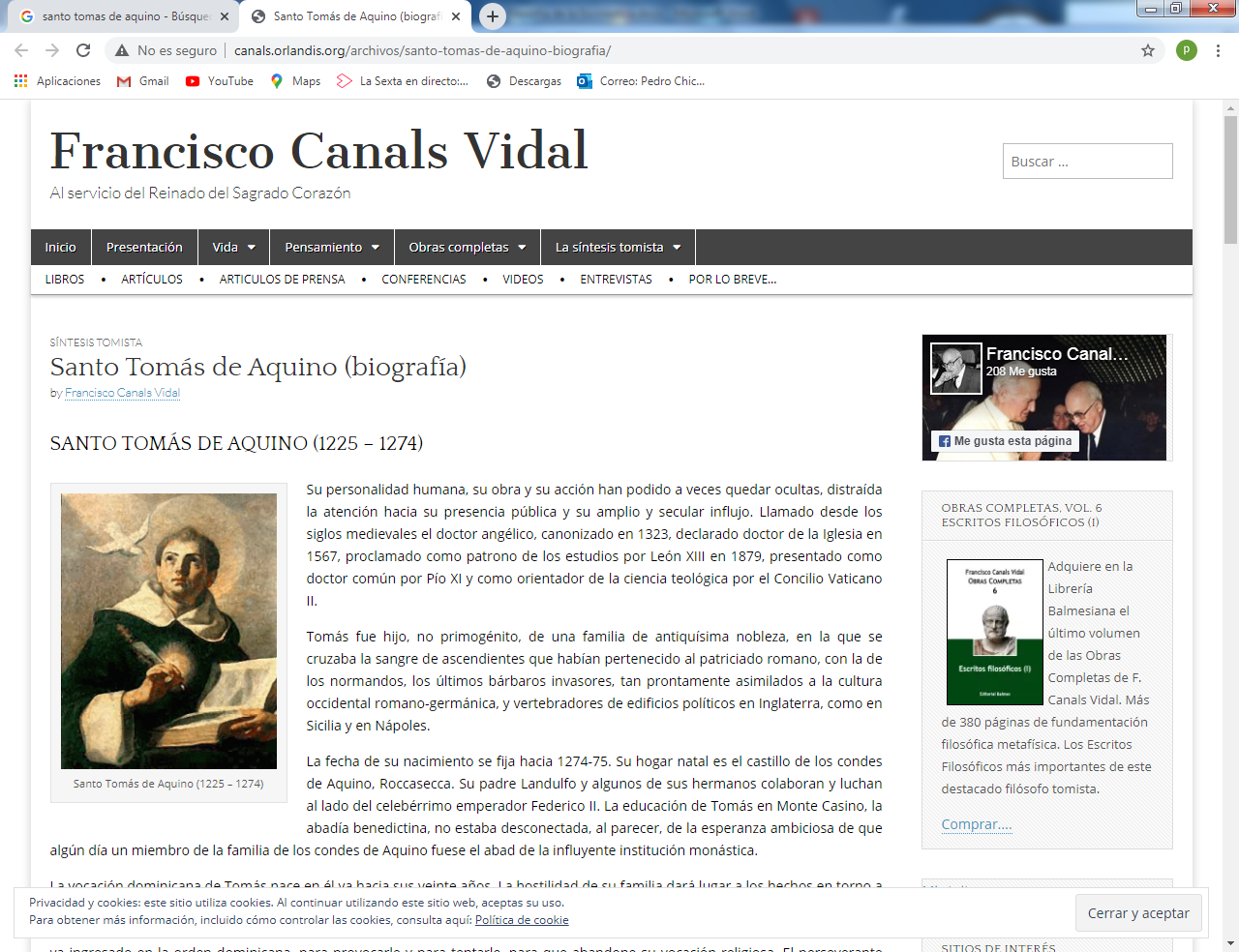 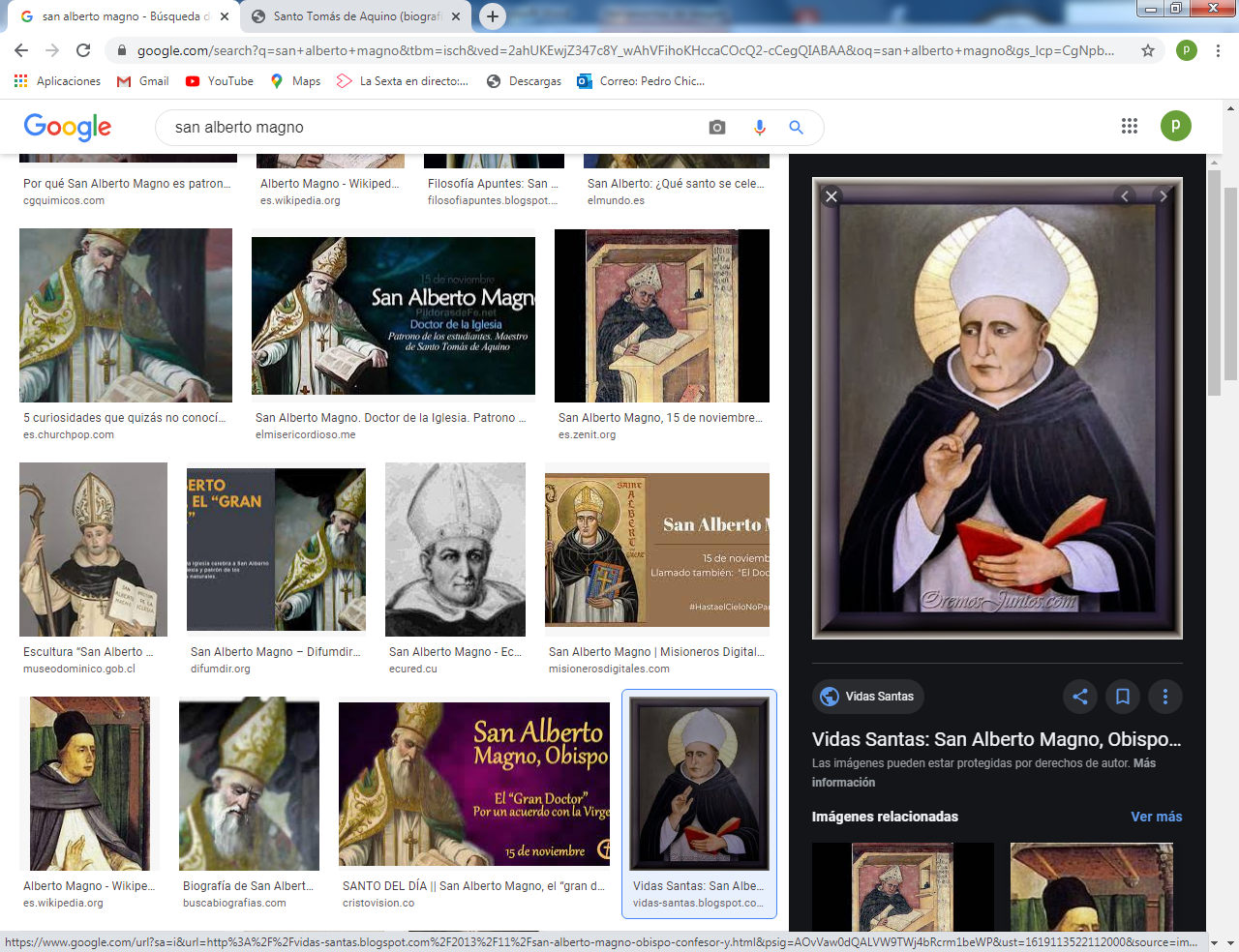 Santo Tomás de Aquino             S. Alberto Magno• Sto. Tomás de Aquino (1224–1274). Filósofo y teólogo singular de amplia resonancia en su tiempo y a lo largo de la historia. Nació en el Castillo de Rocasecca, cerca de Nápoles, en 1224. Sus padres, condes del castillo, le entregaron para su educación a la cercana abadía de Montecassino. Acudió después a la Universidad de Nápoles, donde conoció la Filosofía de Aristóteles y donde descubrió su vocación de dominico, que tuvo que seguir huyendo del castillo donde su madre le había encerrado. Fue, vestido ya el hábito religioso, a Paris en 1244; y después a Colonia en 1248, donde estudió, con S Alberto Magno, Teología y donde se ordenó en el sacerdocio.    En 1257 enseñaba ya Teología en París hasta 1259. Regresó a Italia y llevó intensa vida intelectual de estudio y de redacción de sus escritos, enseñando en la Escuela pontificia de Roma.En 1268 regresó a París y enseñó en |a Universidad en medio de oposiciones intelectuales y de adversidades. En 1278 se encargó de laordenación de los estudios teológicos de la Universidad de Nápoles. En 1274 fue convocado al Concilio de Lyon por el Papa Gregorio X. Enfermó en el camino y falleció en la Abadía benedictina de Fossanova. La gloria humana le tentó, perola rehuyó, rechazandoalabanzas e incluso el Arzobispado de Nápoles que se ofrecía o la púrpura cardenaliciacon la que se le quiso honrar. La humildad del monje sabio siguióviva para él hasta nuestros días, con el título de Doctor Angélico, con el que se expresa la sutileza de su mente y el asombro por su  saber profundo y por su amor a la  verdad. Sto. Tomás de Aquino es uno de los grandes genios del pensamiento cristiano. Sus obras son numerosas: "Comentarios a las Obras de Aristóteles", en 12 volúmenes, “Sobre el ente y la esencia", “Suma contra Gentiles", etc. Pero el monumento más impresionante, y el que más ha influido hasta nuestros días en la exposición de la doctrina cristiana, es la inacabada 'Suma Teológica", verdadero producto propio de un genio.  Aunque no llegó a terminar más que dos partes y mediade las siete que probablemente pensaba redactar, recoge en ella múltiples cuestiones que serían en adelante citadas por todos los teólogos del mundo.EI pensamiento tomista es esencialmente realista y lógico, da formulación cristiana a muchos de los postulados hilemórficos y racionalistas de Aristóteles. Sto. Tomás defiende el proceso abstracto en el conocimiento, larealidad de la materia y sus manifestaciones visibles, la demostrabilidad racional de la existencia divinala dignidad sobrenatural del hombre, la contingencia de las criaturas, la ley como don de la rectarazón para el bien común, el orden maravilloso del Universo y en definitiva la eternidad trinitaria de Dios y la dependencia trascendente del hombre.En este Doctor angélico no se sabe qué admirar más: si la humildad de altísimoespíritu contemplativo o la grandeza de su mensaje teológico y filosófico, que ha resistidoincólume hasta nuestros días la erosión del tiempo y de todos los pensadores posteriores.3.   La línea franciscana platónicaLa otra Iínea intuitiva, espiritualista y voluntarista de la Escolástica está más asociada a lasf iguras históricas que vistieron el hábito franciscano y heredaron el místico naturalismo del Pobrecillo de Asís.• Alejandro de Halles (1180-1245).Fue llamado Doctor irrefragabilis (doctor Irrefragable y monarca de los teólogos) por la claridad de sus argumentos. Nacido en Inglaterra, falleció en París. Su vida estuvo vinculada al monasterio de Hales, donde estudió. Impartió enseñanzas de cátedra en París, donde ingresó en la orden franciscana en 1222. Adquirió gran fama como profesor de teología. Destacó al usar en sus enseñanzas las Sentencias de Pedro Lombardo, en lugar de la Biblia.Su obra principal es la Summa theologiae o Summa universae theologiae. ​Se la encargó el papa Inocencio IV, y recibió su aprobación. Quedó sin finalizar y la completaron alumnos de Alejandro después de su muerte. Es una obra independiente, que presenta una triple serie de autoridades: los que dicen sí, los que dicen no, y los que reconcilian estos extremos o juicios Las autoridades seleccionadas no vienen sólo de la Biblia y la Patrística, sino también de poetas y filósofos griegos, latinos y musulmanes, y de teólogos posteriores.    La primera parte se dedica a las doctrinas de Dios y sus atributos; la segunda, a la Creación y el pecado; la tercera, a la Salvación y la expiación; y, en la cuarta y última, los sacramentosOtras obras suyas son: su “Glossa in quattuor libros Sententiarum Petri Lombardi” y las “Quaestiones disputatae ante quam esset frater”. Su orientación es ante todo  agustiniana, si bien en alguna ocasión recurrió a la filosofía de Aristóteles. Junto a su discípulo san Buenaventura, se le considera el creador de la escuela franciscana de París.Juan Gerson dijo de él que: La doctrina de Alejandro es de una riqueza que sobrepasa toda expresión. Se dice que alguien preguntó a Santo Tomás la mejor manera de estudiar teología; replicó que era la de seguir a un Maestro. ¿Y a qué Doctor?, le preguntaron entonces. A Alejandro de Hales, replicó el Doctor Angélico (Gerson, Opera omnia. Epistola Lugdunum, vol. 1, p. 554)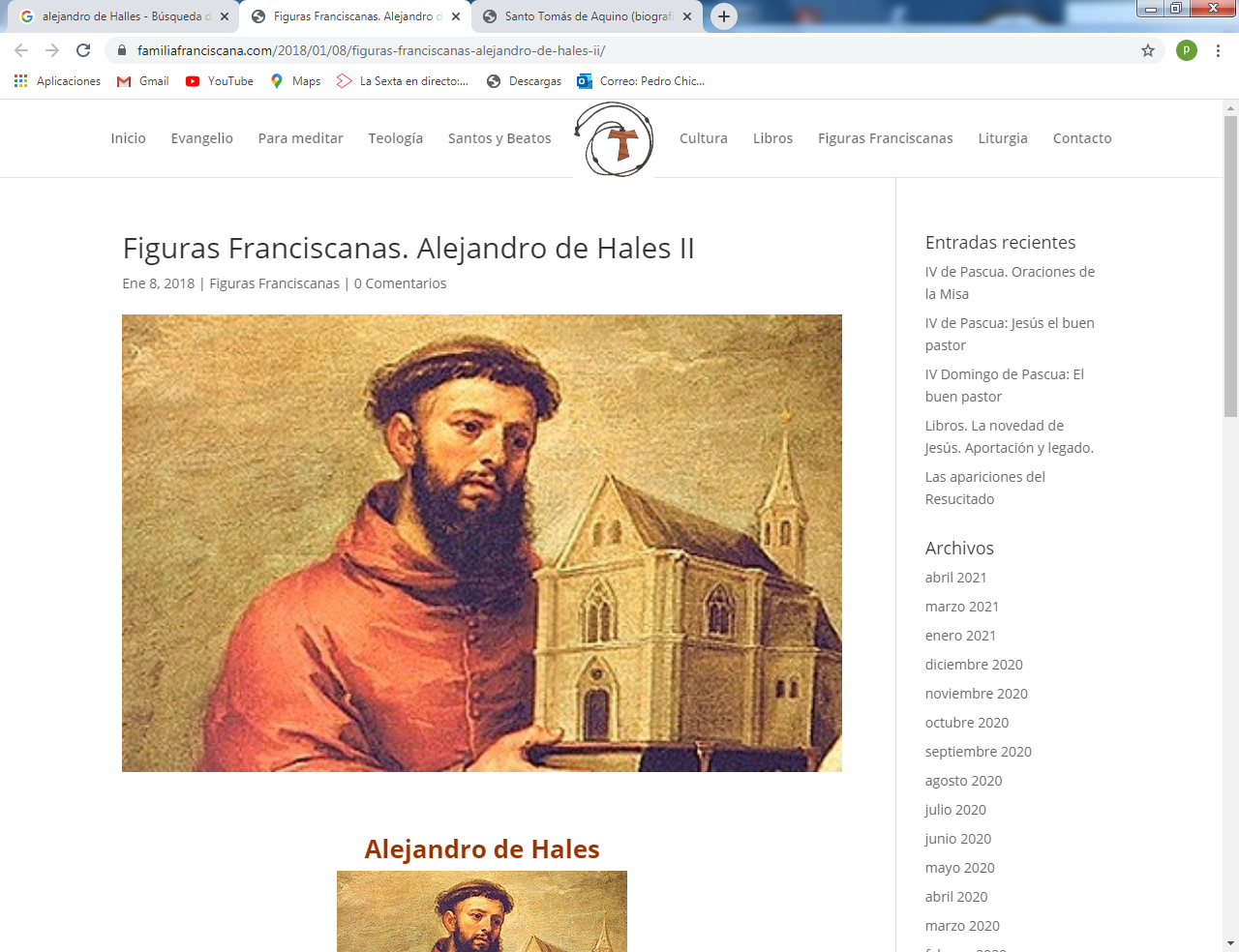 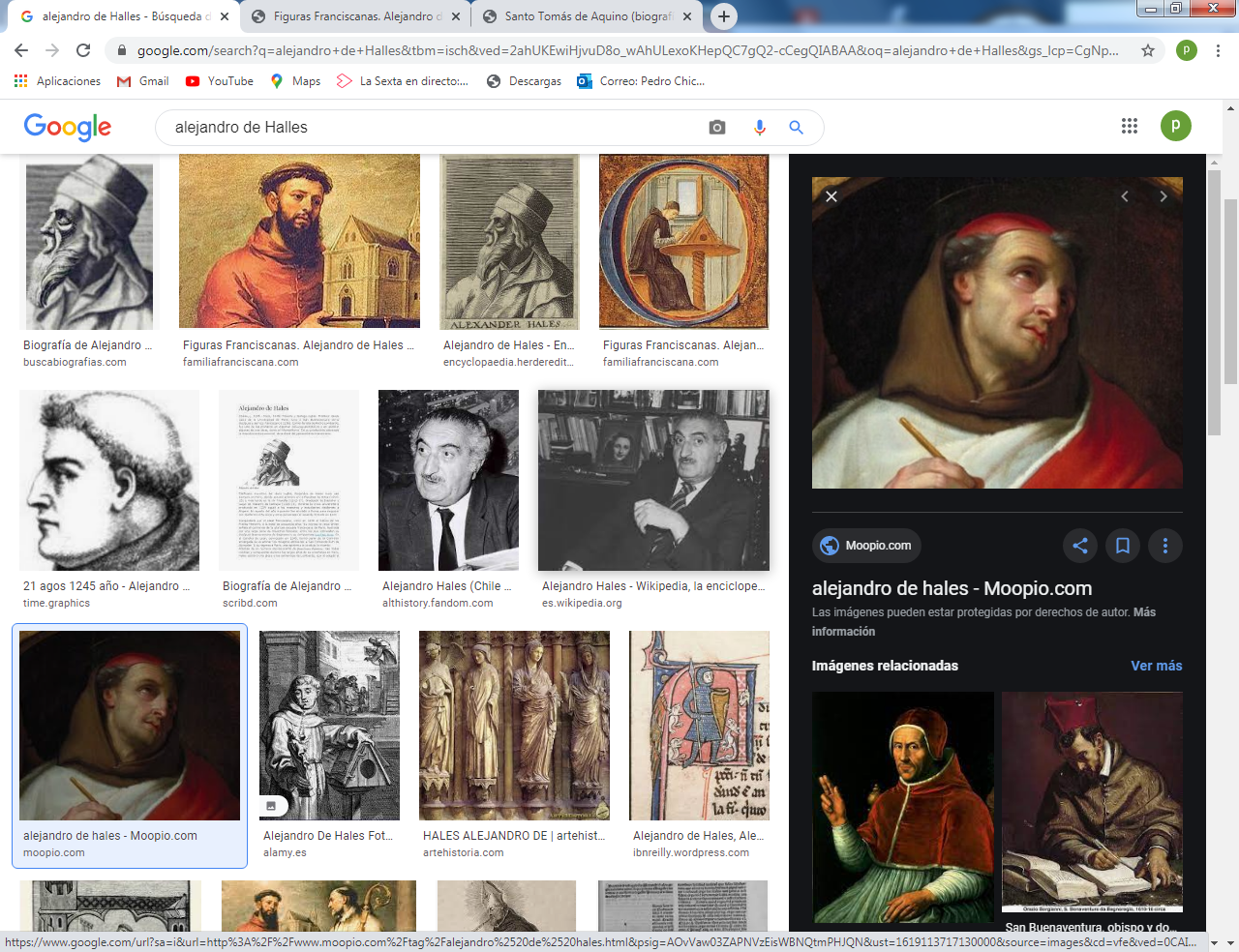 S. Buenaventura                   y      Alejandro de Halles• S. Buenaventura (1221-1274). Se llamaba Juan de Fidanza y se puso ese nombre al ingresar como franciscano. Sería conocido por lahistoria como el Doctor Seráfico, por su estilo espiritual y místico.Fue Superior General de los Franciscanos, estudió a fondo la figura de su Fundador para poder encauzar la Orden franciscana por un camino orgánico y normativo, dada la universal y rápida extensión de los franciscanos. Sus trabajos en este sentido no le impidieron cultivar una Filosofía espiritual y evangélica. Por eso fue considerado como el segundo promotor del orden franciscano por sus intuiciones y la sublimidad de sus enseñanzas. Pero también configuró un sistema de pensamiento sistemático y organizado. Se advierte en sus obras numerosas de sólida estructura y amplia apertura a las inspiraciones del alma centrada en Dios.  Entre estas obras escritas se pueden citar: "Comentarios sobre las sentencias", "Reducción de las artes a la Teología" y "Cuestiones disputadas". Pero la más significativa y sobre todo en la más mística de todas, es "Itinerario de la mente hacia Dios". En ella formula hábilmente ordenada las formas de acercarse a Dios En sus planteamientos interiores es difícil diferenciar lo que responde a su reflexión inteligentísima y lo que es eco de su experiencia personal insuperable. Cardenal de la Iglesia, brilló por su humildad también y por su misma influencia, como había hecho Tomás de Aquino, de quien fue amigo inseparableincluso hasta en la fecha de su fallecimiento en 1274.• Juan Duns Scoto (1266-1308). Es representante con su intensa actividad docente en Cambridge, Oxford, París y Colonia. Fue el espíritu delicado del franciscanismo y su orientación hacía un discernimiento práctico de vida cristiana, inspirada en el dualismo platónico. Fue teólogo, filósofo y sacerdote escocés perteneciente a la escolástica. Ingresó en la orden franciscana y estudió en Cambridge, Oxford y París; fue profesor brillante en estas dos últimas universidades. La elevación de su mentese refleja en obras como “Tratado del primer principio de todas las cosas", o en la diversidad de escritos que se recoge en su "Opus Oxoniense" o en su "Opus parisiense". Por eso mereció el título de Doctor sutil, armonizando hábilmente planteamientos agustinos con resonancias aristotélicas y platónicas. Fue muy crítico con la doctrina de Tomás de Aquino,  primero debido a la disputa entre dominicos y franciscanos por su mezcla de platonismo (a través de San Agustín) en su filosofía de resonancia aristotélica y naturalista. ​También desarrolló un argumento complejo a favor de la existencia de Dios.Defendió la univocidad del ser, el voluntarismo, el valor de la revelación como fuente del conocimiento, la Inmaculada Concepción de María y la autoridad de la Iglesia. Escoto ha tenido una influencia considerable tanto en el pensamiento católico como en el secular.4º. La tercera línea intermedia de la Escolástica   Las discrepancias entre aristotélicos y platónicos en la etapa escolástica suscitó determinadas figuras que se situaron fuera de las disputas y de las discrepancias, intentando realizar planteamientos filosóficos independientes y personales. Se la puede denominar a esta escuela personalista o en cierto sentido independiente de las escuelas. A ninguno de sus representantes le hubiera agradado su clasificación en uno de los movimientos, aunque perteneciera por sus compromisos religiosos con una de las dos corrientes.• Pedro Lombardo (1100-1160). Nació cerca de Novara, Italia, en el seno de una familia pobre. Su fecha de nacimiento se situaría entre 1095 y 1100. Nada se sabe de cierto en cuanto a sus orígenes, su clase social o su educación de joven. Los primeros treinta años de la vida de Pedro continúan estando vacíos históricamente. Su educación empezó probablemente en Italia, en las escuelas catedralicias de Novara y Lucca. El patronazgo de Otón, obispo de Lucca, y de Bernardo de Claraval le permitieron dejar Italia y continuar sus estudios en Reims y París. Lombardo llegó a París en 1136. No hay hechos probados en relación con sus andanzas por París hasta 1142, cuando es reconocido como escritor y maestro. En París, entró en contacto con Pedro Abelardo y Hugo de San Víctor, que estaban entre los teólogos destacados de su tiempo. Hacia el 1145, Pedro se hizo "magister", o profesor, en la escuela catedralicia de Nuestra Señora en París.  Las enseñanzas de Lombardo pronto ganaron reconocimiento. Puede suponerse que esta atención es lo que impulsó a los canónigos de Nuestra Señora a ofrecerle un puesto entre ellos. Era considerado un celebrado teólogo en 1144. Y por sus méritos académicos se presentó como mente independiente de las diversas corrientes que empezaban entonces a extenderse con múltiples controversias y defensas sectoriales.   Fue ordenado sacerdote y creciendo en prestigio por su docencia académica y por su presencia en diversos encuentros y disputas. En algún momento posterior a 1150 se convirtió en diácono y luego en archidiácono hacia 1156, o quizá ya en 1152. En 1159, fue nombrado obispo de París. Pedro fue consagrado aproximadamente durante la festividad de san Pedro y san Pablo, el 29 de junio de 1159.     Murió a finales de julio de 1160. Su epitafio y tumba estaban en la iglesia de San Marcelo en París antes de que fuera destruida durante la Revolución francesa. El epitafio mencionaba su fama como autor de los "Cuatro Libros de Sentencias" y glosas sobre los Salmos y epístolas paulinas. Su obra de los "Sententiarum libri IV," que sirvieron como libro de texto teológico en las universidades medievales, sirvió de guía en todas las escuelas catedralicias de la región  hasta el siglo XVI. No hay otra obra semejante en la literatura cristiana, excepto la propia Biblia, que haya sido más comentada.      Todos los grandes pensadores medievales, desde Bernardo de Claraval  y Tomás de Aquino hasta Guillermo de Ockham y Gabriel Biel, fueron influidos por él. Incluso el joven Martín Lutero escribía glosas sobre las Sentencias.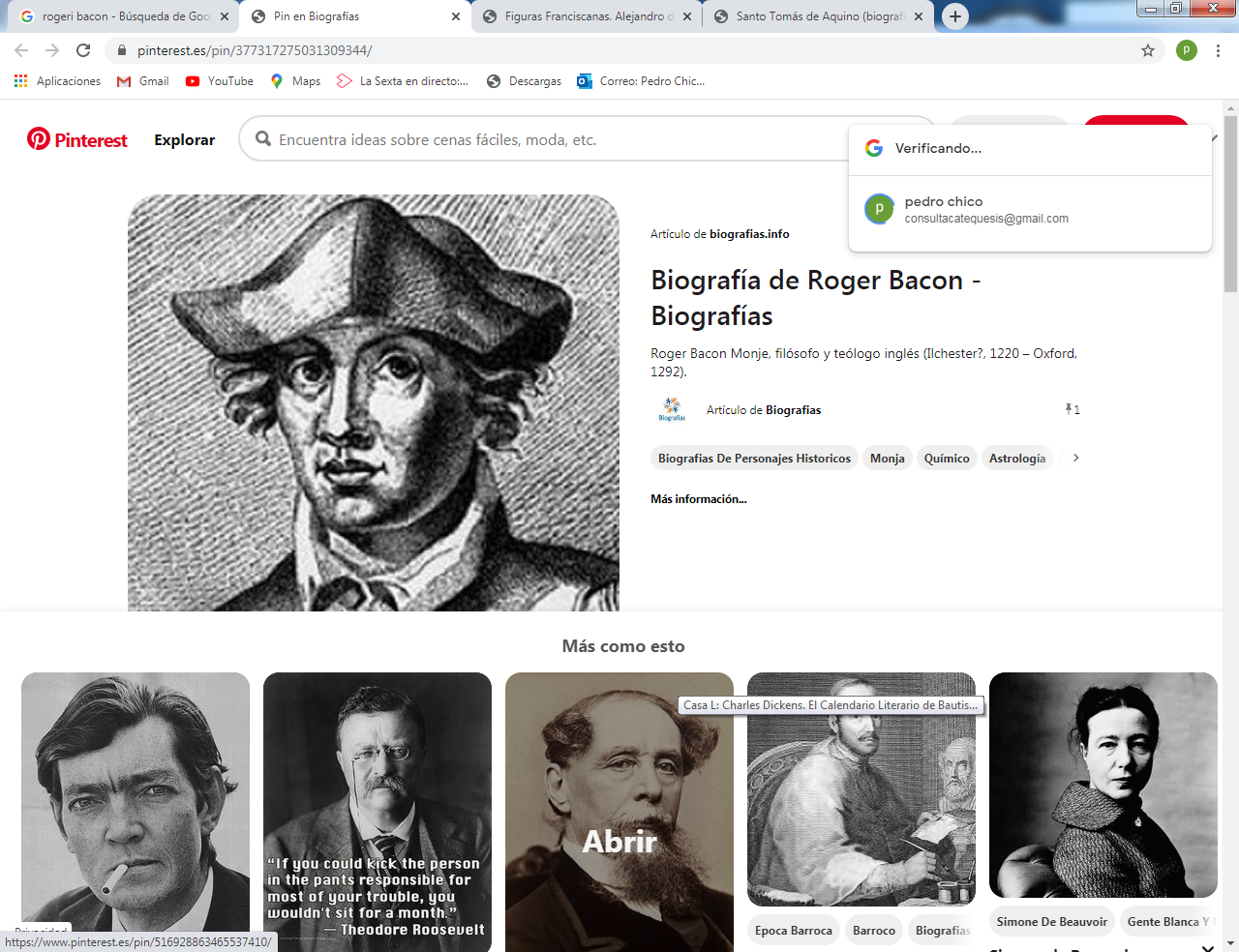 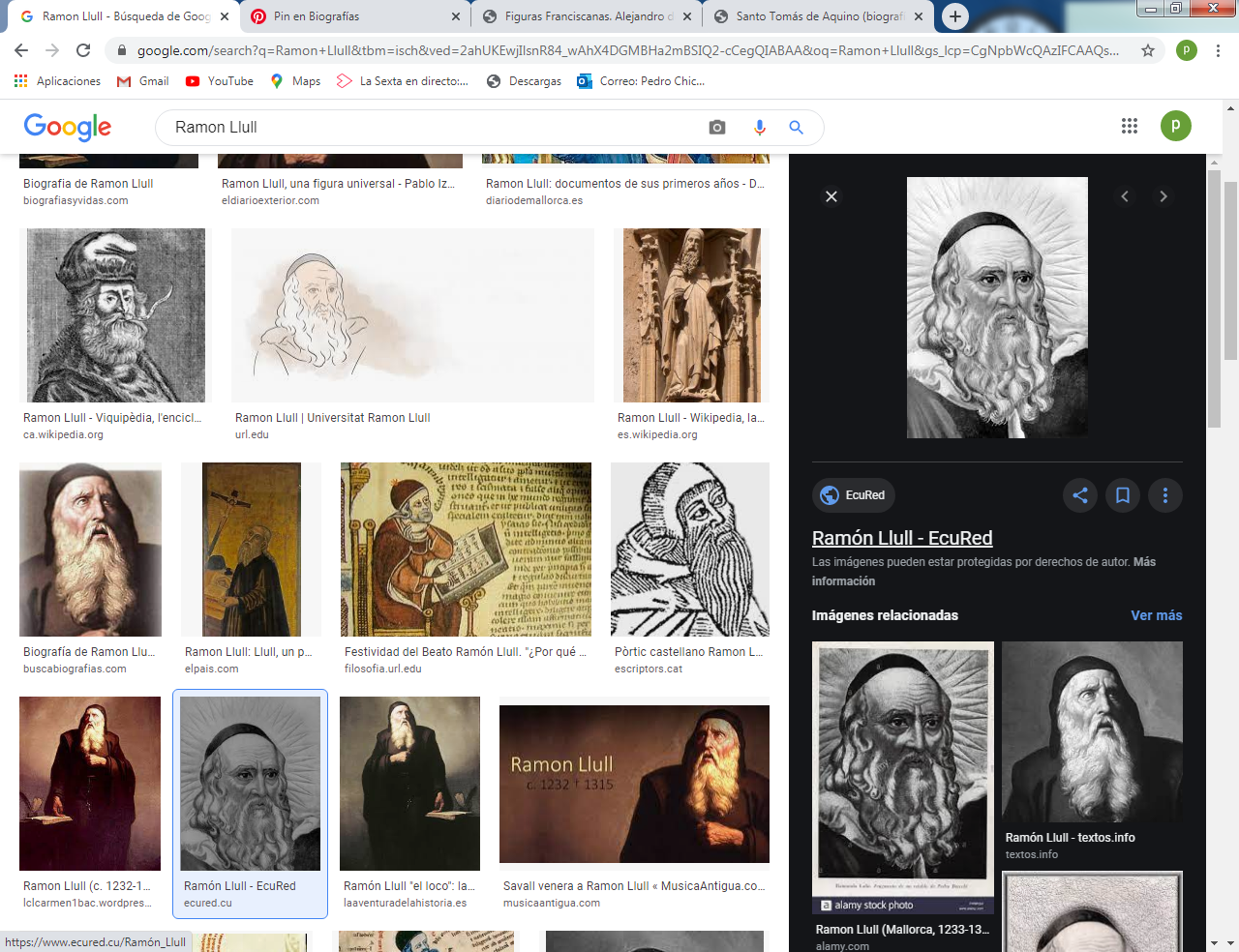 Rogrio Bacon      y             Raimundo Lulio• Rogerio Bacon (1210-1292) enseñó en Oxford y en París y escribió libros como "Compendio de estudios teológicos" o diversos escritos recogidos en los títulos de "Opusmayor',  "Opus minor" y "Opus Tertitus".    Nació en Inglaterra y se asoció a la Orden franciscana. Fue educado con amplio conocimiento de los autores griegos y también de los árabes. Su orientación plural le hizo ser ecléctico y tomar un camino muy asociado a los conocimiento científicos y al sentido práctico de la vida.  Puso considerable énfasis en el empirismo y ha sido presentado como uno de los primeros pensadores que propusieron el moderno método científico. Su sutileza le mereció el título de "Doctor mirabilis", a pesar de que no hay certeza que se interesara por el título de Doctor en ninguna de las universidades con las que se relacionó.  Viajó a Francia en 1241, a la Universidad de París, entonces el centro de la vida intelectual de Europa, donde la enseñanza de Aristóteles, hasta ese momento prohibida porque no se conocían sus obras más que por las versiones del árabe.    Tras completar sus estudios, fue profesor de artes en esta universidad, entrando en contacto con Alejandro deHales y Guillermo de Auvernia.  En 1247 retornó a Oxford y estudió intensamente durante muchos años, omitiendo mucha vida social y académica. Allí fue discípulo de Roberto Grosseteste y Adam Marsh. Encargó caros libros (que tenían que ser copiados a mano, en ese tiempo) e instrumentos.  Tardíamente se hizo franciscano. Probablemente tomó los hábitos en 1253, después de 10 años de estudio que le habían dejado física y mentalmente exhausto. Se interesó mucho por los experimentoscientíficos de diverso estilo y materia, según reflejó en sus escritos en parte filosóficos por sus razonamientos, pero también empíricos y científicos por sus datos y conclusiones.• Raimundo Lulio (1232-1314). Fue un infatigable predicador, misionero, escritor polifacético, que tuvo a Mallorca como un centro de educación y como plataforma de sus actuaciones de todo tipo.   Fue terciario franciscano, pero especialmente independiente en sus planteamientos y razonamientos y sobre todo en sus escritos en latín, en mallorquín y en árabe. En sus libros admirables por su originalidad y por sus ideas evangelizadoras se reflejan sus creencias pastorales y sus afanes pedagógicos sorprendentes. Obras suyas son "Doctrina Pueril", "Blanquerna o libro del consejo”, "Arte demostrativa’‛, "La primera y la segunda intención" y sobre todo en el ‛'Ars Magna", que es un hermoso precedente de Lógica simbólica posterior con la intención de enseñar a realizar relaciones lógicas en los planteamiento religiosos.Pretendió la conversión de los mahometanos por un sistema de demostraciones matemáticas y lógicassobre la verdadera religión. Y creó y animó una Escuela de lengua orientalpara aprender el árabe por todos los que debían ir a los lugares en los que abundaban los seguidores del Corán.Se le considera uno de los primeros escritores en usar una lengua neolatina, para expresar conocimientos filosóficos, científicos y técnicos, además de textos  novelísticos. Se le atribuye la invención de la rosa de los vientos y del nocturlabio.​• Juan Eckhart (1260-1327), dominico de Colonia, autor de libros como "Cuestiones en tres partes", "Colección de Sentencias" en donde hace lo posible por explicar terminologías tomistas y aspectos místicos y espirituales. Las obras en latín son de carácter especulativo y están destinadas a la enseñanza. Se cuentan entre ellas el "Tratado sobre la oración dominical", los "Comentarios a los libros de las Sentencias"​ y las "Cuestiones  parisienses".    A esto hay que añadir, su misticismo especulativo le alejó de los cánones racionales de los dominicos. Su estilo sería tardíamente considerado como mística renana. Es llamado Mester o Maestro en reconocimiento a los títulos académicos obtenidos durante su estancia en la Universidad de París. Fue maestro de teología en París en diversos períodos y ocupó varios cargos de gobierno en su Orden, mostrándose especialmente eficiente en su asistencia espiritual a la rama femenina dominica.Fue el primer teólogo de la Universidad de París en ser sometido a un proceso por sospecha de herejía.​ Condenadas algunas proposiciones de su obra por Juan XXII, fue rehabilitado por la Congregación para la Doctrina de la Fe en 1992.  El movimiento místico de Eckhart busca la unión del alma con Dios, a través de una serie de estadios: el alma reconoce primero que el ser pertenece sólo a Dios, mientras que ella misma no es nada por sí; en un segundo momento se descubre como imagen de Dios, cuando se ha olvidado de sí; en el tercer estadio, el alma se reconoce como idéntica a Dios, tesis que dio pie a la acusación de panteísmo, y sobre cuyo sentido se ha discutido abundantemente; el último estadio supone la superación de Dios como creador, en su anterioridad exenta de determinaciones y que se identifica, por tanto, con la nada.La Filosofía participativaPero apoyada en los grandes buscadores d la verdad y del bien   La Teología solo es posible si se apoya en la Filosofía.  La escuela es el grupo   La cátedra supera en importancia al Púlpito. La verdad es la base de la feLíneasde las escuelasMensajeros y defensoresVariedad de estilos y presupuestos Rasgos y preferencias Uso de las potencias diversasAristotélicaNaturalistaBase  la inteligenciala lógica y criticaEspíritu de Santo DomingoEficaciaY realidadDominicosBrillantesPunto de partida: El cuerpoY sentido de la naturalezaS. Alberto Magno (1206-1280).Valor humanosde la naturaleza. Seres múltiples vegetales, animales   Hasta los mineralesDiversosensayos  y complementosSto. Tomás de Aquino (1224–1274Uso de la lógica deductivaRazonamiento frio y sucesivo     Erudición grande admirableTodo procede de los sentidosUso de la naturalezaLa Filosofía camina por lo abstractoPero no desecha nada concretoTodo tiene potencia y acto     Tiene esencia y existencia      Substancia y accidentesValoración de la sensorialidadUso de la lógica, nuevo ordenLas argumentaciones criticas Resultado. Entender el hombre  Ser pensante en libertad naturaleza. La realidad.PlatónicaAgustinianaEspíritu de  FranciscoBase:  fantasíaLa voluntad La sensibilidad Punto de partida. Elalma Creada por Dios al principio      Hágase la luz y se hizoAlejandro de Halles (1180-1245S. Buenaventura (1221-1274).Juan DunsScoto (1266-1308).Todo depende de la mente Del mundo de donde venimosUso de la sobre-naturalezaEl otro mundo El divinoAgustín lo pone en Dios infinitoLa fantasía construye ideasEl Bien, El amor, las virtudes      son el ama de a FilosofíaEl mundo flota en la irrealidadLa mente nos acerca al mundo que se suponeLa conciencia es la luz que      Viene de DiosMixta y muyPersonalCompleja y diversificada e materiasdiferentes Diversidad de impresiones Sin atarse a Platón o a AristótelesPedro Lombardo (1100-1160)Rogerio Bacon (1210-1292)Juan Eckhart (1260-1327)Raimundo Lulio (1232-1314) El estudio de la sociedad     La ley, el orden, la paz El mundo y sus desafíosLa esperanza en el camino del bienNecesidad de educar   de convertir,  de combinar